UJIAN AKHIR SEKOLAH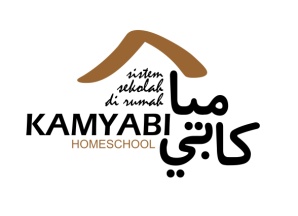 SEMESTER 2 TAHUN 2013/2014Pelajaran	: IPA Waktu	: 90 MenitKelas		: I (satu)PETUNJUK1. Sebelum mengerjakan baca Surat Al Fatihah, shalawat kepada Nabi SAW, dan Berdoa2. Baca Soal dengan tenang dan teliti3. Kerjakan Ujian sesuai waktu yang ditentukan dengan jujurPilihlah huruf a, b atau c untuk jawaban yang tepat!Kambing memakan…..Rumput	b. Daging	 c. daun dan dagingSetelah biji ditanam bagian yang pertama tumbuh adalah…Daun 	b. akar 	c. batangBerasa; dari apakah buah…Batang 	b. bunga	c. akarPertumbuhan hewan dapat kita lihat dari perubahan…Berat badannya	b. jumlah kainya	c. jenis makanannyaManakah hewan yang beranak…Kucing	b. ikan	c. buayaPertumbuhan pada tana,man ditandai dengan ….a. daunnya bertambah	b. buahnya matang	c. batangnya bergerakBuaya bernafas dengan….Insang	b. paru-paru	c. hidungAnak ayam berasal dari…..Ayam dewas	b. telur	c. induknyaSetelah akar tumbuh yang mula-mula keluar adalah bagian ….Daun	b. batang	c. bungaTaji atau jalu hanya dimiliki oleh ….a. ayam betina	b. ayam jantan	c. ayam dewasaIsilah titik-titik dibawah ini !Sebutkan 3 jenis hewan yang hidup didarat  …..Sebutkan 3 jenis hewan yang jinak?Apa saja yang dapat dimanfaatkan dari pohon kelapa?Bagaimana cara agar tanaman dapat tumbuh dengan baik? Ular bergerak dengan menggunakan …..